Материал для дистанционного обучения1. а) Прочтите заголовок текста. Затем прочтите текст и переведите его письменно. Какой ответ он дает на вопрос, вынесенный в заголовок?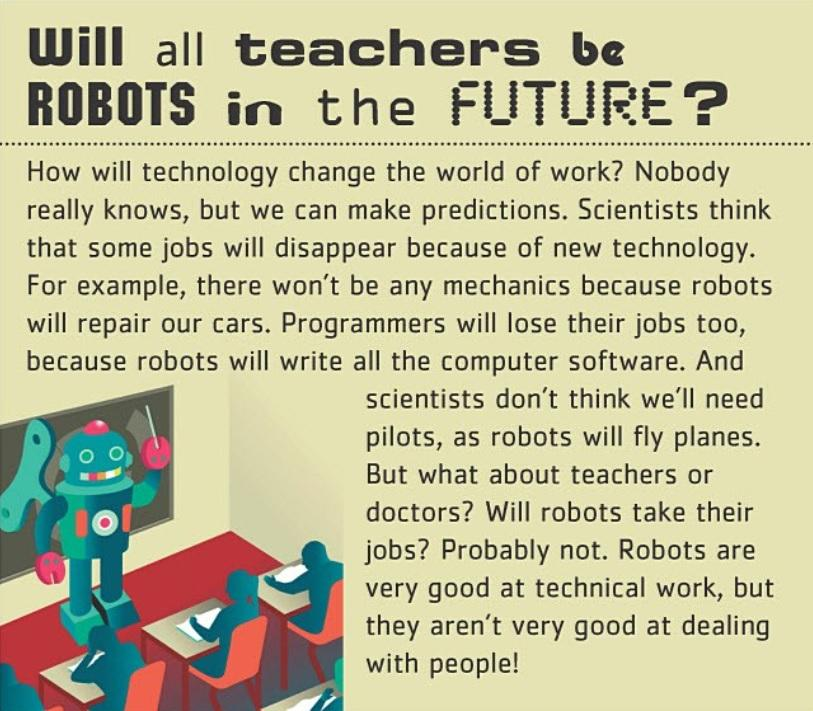 б). Найдите и запишите по одному примеру утвердительного, отрицательного и вопросительного предложений с использованием the future simple. (будущего времени)